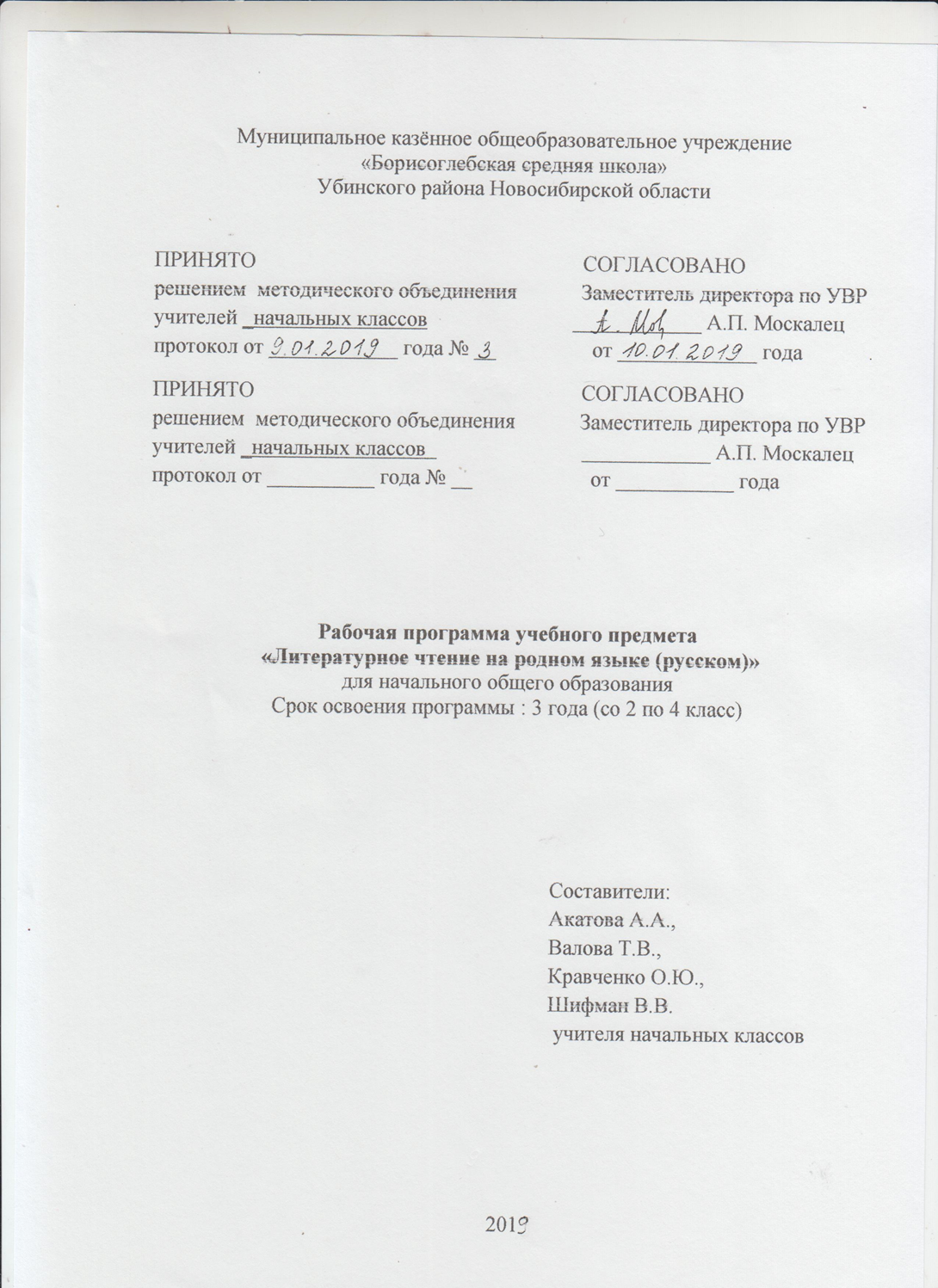     Программа направлена на решение следующих целей:совершенствование норм и условий для полноценного функционирования и развития русского языка как государственного языка Российской Федерации и как языка межнационального общения; обучение русскому языку детей младшего школьного возраста как средству укрепления русского языка (как родного).Достижение поставленных целей изучения родного языка обеспечивается решением следующих задач:формирование первоначальных представлений о единстве и многообразии языкового и культурного пространства России, о языке как основе национального самосознания;развитие диалогической и монологической устной и письменной речи на родном языке, коммуникативных умений, нравственных и эстетических чувств, способностей к творческой деятельности на родном языке.По учебному плану школы на предмет «Литературное чтение на родном языке» (русском) отводится  51 час. Во 2—4 классах по 17 ч (0,5 ч в неделю, 34 учебные недели в каждом классе). 1.Планируемые результаты освоение учебного предмета «Литературное чтение на родном (русском) языке.Личностные результаты:• формирование чувства гордости за свою Родину, российский народ, становление гуманистических и демократических ценностных ориентаций многонационального российского общества;• формирование средствами литературных произведений целостного взгляда на мир в единстве и разнообразии природы, народов, культур;• воспитание художественно-эстетического вкуса, эстетических потребностей, ценностей и чувств на основе опыта слушания и заучивания наизусть произведений художественной литературы;• развитие этических чувств, доброжелательности и эмоционально-нравственной отзывчивости, понимания и сопереживания чувствам других людей;• формирование уважительного отношения к иному мнению, истории и культуре других народов, выработка умения терпимо относиться к людям иной национальной принадлежности;• овладение начальными навыками адаптации к школе, к школьному коллективу;• принятие и освоение социальной роли обучающегося, развитие мотивов учебной деятельности и формирование личностного смысла учения;• развитие самостоятельности и личной ответственности за свои поступки на основе представлений о нравственных нормах общения;• развитие навыков сотрудничества со взрослыми и сверстниками в разных социальных ситуациях, умения избегать конфликтов и находить выходы из спорных ситуаций, умения сравнивать поступки героев литературных произведений со своими собственными поступками, осмысливать поступки героев;• наличие мотивации к творческому труду и бережному отношению к материальным и духовным ценностям, формирование установки на безопасный, здоровый образ жизни.Метапредметные результатыРегулятивные УУД• осмыслять цели изучения темы, под руководством учителя, толковать их в соответствии с изучаемым материалом урока, сохранять учебную задачу урока (воспроизводить её в ходе урока по просьбе учителя);• планировать свои действия на отдельных этапах урока, восстанавливать содержание произведения по серии сюжетных картин (картинному плану); контролировать выполненные задания с опорой на эталон (образец) или по алгоритму, данному учителем; оценивать результаты собственных учебных действий (по алгоритму, заданному учителем);• определять границы своего знания и незнания по изучаемой теме. Фиксировать по ходу урока и в конце его удовлетворённость/ неудовлетворённость, позитивно относиться к своим успехам, стремиться к улучшению результата; • анализировать причины успеха/неуспеха, формулировать их в устной форме по просьбе учителя; осваивать с помощью учителя позитивные установки. Познавательные УУД• понимать и толковать условные знаки и символы для передачи информации (условные обозначения, выделения цветом, оформление в рамки и пр.);• пользоваться приёмами анализа и синтеза при чтении слов и предложений; понимать устройство слова, различать его содержание и форму (значение и звучание) с помощью моделей слов, стимулирующих развитие воссоздающего и творческого воображения; сравнивать и сопоставлять произведения между собой, называя общее и различное в них (художественные и научно-познавательные тексты) под руководством учителя; сопоставлять эпизод из литературного произведения с иллюстрацией, с пословицей (поговоркой). Анализировать поведение литературного героя, его поступок по вопросу, предложенному учителем. Строить рассуждение (или доказательство своей точки зрения) по теме урока из 2-4 предложений;• осознавать сущность малых фольклорных жанров устного народного творчества и литературных произведений как часть родной национальной культуры;• осознавать смысл понятий: слово, предложение, текст, план текста, вопрос к тексту, пословицы и поговорки, тему, жанр;• проявлять индивидуальные творческие способности при составлении загадок, песенок, потешек, в процессе чтения по ролям и инсценировании, при выполнении проектных заданий;• понимать читаемое, интерпретировать смысл читаемого.Коммуникативные УУД• включаться в диалог с учителем и сверстниками, в коллективное обсуждение проблем, проявлять инициативу и активность в ходе беседы;• формулировать вопросы к собеседнику. Строить рассуждение и доказательство своей точки зрения из 3-4 предложений.• строить связное высказывание из 3-4 предложений по предложенной теме. Слушать партнёра по общению, вникать в смысл того, о чём говорит собеседник; • аргументировать свою точку зрения в процессе размышлений над поступками литературных героев, оценивать поступок героя, используя доступные оценочные средства.Предметные результатыОбучающиеся научатсяВиды речевой и читательской деятельности• воспринимать на слух различные виды текстов;• различать понятие «добро» и «зло» на основе прочитанных рассказов и сказок;• принимать участие в коллективных беседах по прочитанным, прослушанным произведениям; отвечать на вопросы по содержанию на основе прослушанных и прочитанных самостоятельно вслух текстов;• называть действующих лиц прочитанного или прослушанного произведения, обдумывать содержание их поступков, сопоставлять свои поступки с поступками литературных героев;• читать и понимать жанры устного народного творчества; Обучающиеся получат возможность научиться:• при чтении отражать настроение автора читаемого текста.Обучающиеся научатся:Творческая деятельность• читать, соблюдая орфоэпические и интонационные нормы чтения;• пересказывать текст подробно на основе картинного плана под руководством учителя;• составлять высказывание на тему прочитанного или прослушанного произведения (это произведение о животных, о детях; главными героями являются…).Обучающиеся получат возможность научиться:• пересказывать текст подробно на основе коллективно составленного плана и под руководством учителя;• составлять небольшие высказывания о ценности дружбы и ценности семейных отношений под руководством учителя;• соотносить смысл своего высказывания со смыслом пословиц и поговорок о дружбе и семейных ценностях; употреблять пословицы и поговорки в соответствии с задачами, поставленными учителем;Обучающиеся научатся:Литературоведческая пропедевтика:• различать произведения по жанру малые фольклорные формы, большие фольклорные формы;• отличать прозаический текст от поэтического;• называть героев произведения, давать их простейшую характеристику.Обучающиеся получат возможность научиться:• находить в текстах народных сказок факты, связанные с историей России, её культурой (традиции, костюмы, быт, праздники, верования);• использовать знания о рифме, особенностях жанров (стихотворения, сказки,  небылицы, песенки, потешки), особенностях юмористического произведения в своей литературно-творческой деятельности.Система оценки образовательных достижений обучающихся.      В начальной школе проверяются следующие умения и навыки, связанные с читательской деятельностью: навык осознанного чтения в определенном темпе (вслух и про себя); умения выразительно читать и пересказывать текст, учить наизусть стихотворение, прозаическое произведение.                                                                                   При проверке умения пересказывать текст произведения особое внимание уделяется правильности передачи основного содержания текста, последовательности и полноте развития сюжета, выразительности при характеристике образов.       Кроме техники чтения учитель контролирует читательскую деятельность учащихся:умение ориентироваться в книге,знание литературных произведений, их жанров и особенностей,знание имён детских писателей и поэтов и их жанровые приоритеты (писал сказки, стихи о природе и т.п.)    Чтение и читательская деятельность в разных классах начальной школы имеет специфические особенности. В 1 классе чтение выступает объектом усвоения (осваиваются способы чтения, ведётся работа над пониманием прочитанных слов, предложений и небольших текстов). Во 2 – 4 классах чтение постепенно становится общеучебным умением. Одним из показателей этого является изменение соотношения чтения про себя и вслух. В 1 классе основное учебное время занимает чтение вслух, тогда как по мере овладения навыками быстрого осознанного чтения увеличивается доля чтения про себя (от 10 – 15 % в 1 классе и до 80 – 85% в 4 классе).                           Задачи контролирующей деятельностиВ 1 классе проверяется сформированность слогового способа чтения; осознание общего смысла читаемого текста при темпе чтения не менее 30 – 40 слов в минуту (на конец года); понимание значения отдельных слов и предложений.Во 2 классе проверяется сформированность умения читать целыми словами и словосочетаниями; осознание общего смысла и содержания прочитанного текста при темпе чтения вслух не менее 50 – 60 слов в минуту (на конец года); умение использовать паузы, соответствующие знакам препинания, интонации, передающие характерные особенности героев.В 3 классе наряду с проверкой сформированности умения читать целыми словами основными задачами контроля являются достижение осмысления прочитанного текста при темпе чтения не менее 70 – 75 слов в минуту (вслух) и 85 – 90 слов в минуту (про себя), проверка выразительности чтения подготовленного текста прозаических произведений и стихотворений, использование основных средств выразительности: пауз, логических ударений, интонационного рисунка.В 4 классе проверяется сформированность умения читать словосочетаниями и синтагмами; достижение осмысления текста, прочитанного при ориентировочном темпе 80 – 90 слов в минуту (вслух) и 115-120 слов в минуту (про себя); выразительность чтения по книге и наизусть подготовленного и неподготовленного текста, самостоятельный выбор элементарных средств выразительности в зависимости от характера произведения.Классификация ошибок и недочётов, влияющих на снижение оценкиОшибки:искажение читаемых слов (замена, перестановка, пропуски или добавления букв, слогов, слов);неправильная постановка ударений (более 2);чтение всего теста без смысловых пауз, нарушение темпа и чёткости произношения слов при чтении вслух;непонимание общего смысла прочитанного текста за установленное время чтения;неправильные ответы на вопросы по содержанию текста;неумение выделить основную мысль прочитанного;неумение найти в тексте слова и выражения, подтверждающие понимание основного содержания прочитанного;нарушение при пересказе последовательности событий в произведении;нетвёрдое знание наизусть подготовленного текста;монотонность чтения, отсутствие средств выразительности.Недочеты:не более двух неправильных ударений; отдельные нарушения смысловых пауз, темпа и чёткости произношения слов при чтении вслух;осознание прочитанного текста за время, немного превышающее установленное; неточности при формулировке основной мысли произведения;нецелесообразность использования средств выразительности, недостаточная выразительность припередаче характера персонажа.Виды контроля результатов обучения     Текущий контроль проходит на каждом уроке в виде индивидуального или фронтального устного опроса: чтение текста, пересказ содержания произведения (полно, кратко, выборочно), выразительное чтение наизусть или с листа. Осуществляется на материале изучаемых программных произведений в основном в устной форме. Возможны и письменные работы – небольшие по объёму (ответы на вопросы, описание героя или события), самостоятельные работы с книгой, иллюстрациями и оглавлением. Также используются тесты, задания типа «закончи предложение», «найди правильный ответ», «найди ошибку» и т.п.    Тематический контроль проводится после изучения определённой темы и может проходить в устной или письменной форме. Письменная работа может быть проведена в виде тестовых заданий, построенных с учётом предмета чтения.    Итоговый контроль по проверке чтения вслух проводится индивидуально. Для проверки подбираются доступные по лексике и содержанию незнакомые тексты. При выборе текста осуществляется подсчёт количества слов (слово средней длины равно 6 знакам,  к знакам относят как букву, так и пробел между словами). Для проверки понимания текста учитель задаёт после чтения вопросы. Проверка навыка чтения про себя проводится фронтально или группами.    На итоговых уроках литературного чтения также используются контрольно-измерительные материалы (КИМы): тестовые, проверочные и контрольные работы. Данные задания соответствуют программе по русскому языку для начальной школы и требованиям Федерального государственного образовательного стандарта.Оценивание навыка чтения младшего школьника:способ чтения;правильность чтения, чтение незнакомого текста с соблюдением норм литературного произношения;скорость чтения: установка на нормальный для читающего темп беглости, позволяющий ему осознать текст;выразительное чтение: использование интонаций, соответствующих смыслу текста.2-й класс.Оценка "5" ставится ученику, если он:понимает содержание прочитанного, отчетливо произносит звуки, слова, не допускает искажений, замен, перестановок букв и слогов в словах; читает правильно, плавно по слогам с постепенным переходом на чтение целыми словами .читает плавно целыми словами (трудные слова по слогам) во 2 полугодии;верно ставит ударение в словах, соблюдает интонацию, соответствующую
знакам препинания в конце предложения;умеет правильно ответить на вопрос учителя и последовательно передать содержание сюжетного рассказа, сказки и иллюстрации к тексту; твердо знает наизусть текст стихотворения и читает его выразительно.Оценка "4" ставится ученику, если он:понимает содержание прочитанного; читает плавно по слогам, отдельные слова прочитывает целиком;допускает при чтении 1-2 ошибки в словах (повтор слов, слогов, замены и др.) при соблюдении интонации конца предложения;правильно пересказывает текст и отвечает на вопросы учителя, но допускает речевые неточности, которые исправляет самостоятельно или с небольшой помощью учителя;знает наизусть стихотворение, не допускает при чтении единичные ошибки, легко исправляет их сам.Оценка "3" ставится ученику, если он:осваивает содержание прочитанного только с помощью вопросов учителя;читает отрывисто по слогам, темп чтения - не менее 10 слов в минуту (1полугодие);читает медленно по слогам, темп чтения - не менее 25 слов в минуту (2 полугодие);допускает при чтении 3-5 ошибок на замену, пропуск, перестановку букв, слогов; не соблюдает паузы между словами и предложениями;пересказывает текст, нарушая последовательность, допускает речевые ошибки и исправляет их только с помощью учителя;знает наизусть стихотворение, но при чтении воспроизводит его неточно.Оценка "2" ставится ученику в том случае, если он:читает по буквам, темп чтения - менее 25 слов в минуту; не понимает содержание прочитанного; не воспроизводит текст по вопросам учителя;при чтении наизусть нарушает последовательность, не полностью воспроизводит текст прочитанного. (В 1 полугодии  неудовлетворительные оценки по чтению не выставляются; во II полугодии они выставляются в тех редких случаях, когда ученик устойчиво испытывает большие трудности в усвоении программы начальных классов).3-й класс.Оценка "5" ставится ученику, если он:понимает смысл прочитанного, читает правильно целыми словами, слова сложной слоговой структуры прочитывает по слогам (1 полугодие):читает целыми словами (2полугодие);читает текст выразительно, соблюдает логические ударения и паузы;самостоятельно делит небольшой текст на части, выделяет главное, передает содержание прочитанного, грамматически правильно строит свою речь;понимает смысл слов в контексте, самостоятельно находит в тексте слова и выражения, используемые автором для изображения действующих лиц и описания природы;твердо знает наизусть стихотворение и читает его выразительно.Оценка "4" ставится ученику, если он:читает текст осознанно, выразительно, целыми словами, отдельные трудные слова - по слогам (1полугодие);читает целыми словами, допускает 1-2 ошибки в словах, в соблюдении пауз и логических ударений (2 полугодие);допускает 1-2 негрубые ошибки при передаче прочитанного, при делении текста на части, нахождении нужных эпизодов рассказа по заданию учителя;правильно понимает основной смысл прочитанного, но выражает его неточно;знает наизусть стихотворение, выразительно читает его, но допускает незначительные ошибки (повторы, длительные паузы и др.).Оценка "3" ставится ученику, если он:читает по слогам и только отдельные слова читает целиком (1 полугодие);переходит на чтение целыми словами, допускает 3-5 ошибок - замена, пропуск, перестановка букв, слогов, слов и постановка ударений в словах (2 полугодие);последовательно передает содержание прочитанного, выделяет главную мысль, делит текст на части с помощью наводящих вопросов учителя, при пересказе нарушает последовательность изложения, допускает речевые ошибки, исправляет их только с помощью учителя, воспроизводит наизусть стихотворение, но знает его нетвердо, читает монотонно.Оценка "2" ставится ученику, если он:читает монотонно, по слогам (1полугодие);читает по слогам, только отдельные слова читает целиком (2 полугодие);допускает более 6 ошибок;искажает содержание прочитанного, не может выделить основную мысль прочитанного и разделить текст на части с помощью дополнительных вопросов;при чтении наизусть не полностью воспроизводит текст стихотворения.4-й класс.Оценка "5" ставится ученику, если он:читает осознанно, бегло, правильно, с использованием основных средств выразительности 
(1 полугодие);читает бегло, сознательно, правильно с соблюдением основных норм литературного произношения, передает с помощью интонации смысл прочитанного и свое отношение к его содержанию (2 полугодие);полно, кратко и выборочно пересказывает текст, самостоятельно составляет простейший план, выявляет основной смысл прочитанного;самостоятельно находит в тексте слова, выражения и эпизоды для составления рассказа на определенную тему (о природе, событии, герое);знает и выразительно читает наизусть стихотворение.Оценка "4" ставится ученику, если он:читает текст бегло целыми словами, использует логические ударения и паузы (1 полугодие);читает текст бегло целыми словами, использует логические ударения и паузы (2 полугодие),делает 1-2 ошибки в словах при чтении и в определении логических ударений и пауз, составляет план прочитанного, пересказывает текст полно (кратко, выборочно);самостоятельно выделяет главную мысль прочитанного, но допускает отдельные речевые ошибки и устраняет их самостоятельно;читает выразительно стихотворение наизусть, но допускает незначительные неточности.Оценка "3" ставится ученику, если он:читает осознанно, целыми словами (единичные слова по слогам), монотонно, (1 полугодие);читает целыми словами, недостаточно выразительно, допускает при чтении от 3 до 5 ошибок (2 полугодие);передает полное и краткое содержание текста, основную мысль прочитанного, составляет план и др. с помощью наводящих вопросов учителя.воспроизводит наизусть текст стихотворения, но допускает ошибки и исправляет их только с помощью учителя.Оценка "2" ставится ученику, если он:читает текст по слогам и только отдельные слова прочитывает целиком, допускает большое количество ошибок на замену, пропуск слогов, слов и др., слабо понимает прочитанное 
( 1полугодие),не владеет чтением целыми словами, допускает более 6 ошибок (2 полугодие);пересказывает текст непоследовательно, искажает содержание прочитанного, допускает множество речевых ошибок;не может кратко и выборочно пересказать текст, составить план и выделить
главную мысль прочитанного с помощью наводящих вопросов учителя;при чтении наизусть не может полностью воспроизвести текст стихотворения.        При оценке домашнего чтения предъявляются более высокие требования, чем при чтении без предварительной подготовки.          Оценка за чтение должна выставляться на основе устного ответа и самостоятельного чтения ученика. Объем прочитанного на оценку должен быть не менее:в 1-м классе - 1/4 страницы,во 2-м классе -1/3 страницы,в 3-м классе -1/2 ,в 4-м классе 3/4 страницы учебной книги для чтения.
          При выставлении оценки по чтению необходимо ее мотивировать и постоянно поощрять детей в овладении правильным навыком чтения и умением работать с текстом.
         Итоговые проверки навыка чтения проводятся три раза в год; входной контроль, в конце I и II полугодий.Чтение наизустьОценка «5» – твердо, без подсказок, знает наизусть, выразительно читает.Оценка «4» – знает стихотворение наизусть, но допускает при чтении перестановку слов, самостоятельно исправляет допущенные неточности.Оценка «3» – читает наизусть, но при чтении обнаруживает нетвердое усвоение текста.Оценка «2» – нарушает последовательность при чтении, не полностью воспроизводит текст.Выразительное чтение стихотворенияТребования к выразительному чтению:правильная постановка логического ударения;соблюдение пауз;правильный выбор темпа;соблюдение нужной интонации;безошибочное чтение.Оценка «5» – выполнены правильно все требования.Оценка «4» – не соблюдены 1–2 требования.Оценка «3» – допущены ошибки по 3 требованиям.Оценка «2» – допущены ошибки более чем по 3 требованиям.Чтение по ролямТребования к чтению по ролям:своевременно начинать читать свои слова;подбирать правильную интонацию;читать безошибочно;читать выразительно.Оценка «5» – выполнены все требования.Оценка «4» – допущены ошибки по 1 какому-то требованию.Оценка «3» – допущены ошибки по 2 требованиям.Оценка «2» – допущены ошибки по 3 требованиям.ПересказОценка «5» – пересказывает содержание прочитанного самостоятельно, последовательно, не упуская главного (подробно, кратко, или по плану), правильно отвечает на вопрос, умеет подкрепить ответ на вопрос чтением соответствующих отрывков.Оценка «4» – допускает 1-2 ошибки, неточности, сам исправляет их.Оценка «3» – пересказывает при помощи наводящих вопросов учителя, не умеет последовательно передать содержание прочитанного, допускает речевые ошибки.Оценка «2» – не может передать содержание прочитанного.     2.Содержание учебного предмета «Литературное чтение на родном (русском) языке»Аудирование (слушание). Восприятие на слух звучащей речи.Адекватное понимание содержания звучащей речи, умение отвечать на вопросы по содержанию услышанного произведения, определение последовательности событий, осознание цели речевого высказывания. Умение задавать вопрос по услышанному учебному произведению.Чтение вслух.Постепенный переход от слогового к плавному, осмысленному, правильному чтению целыми словами вслух (скорость чтения в соответствии с индивидуальным темпом чтения), постепенное увеличение скорости чтения. Соблюдение орфоэпических и интонационных норм чтения.Чтение про себя.Осознание смысла произведения при чтении про себя доступных по объему и жанру произведений, осмысление цели чтения.Работа с разными видами текста.Общее представление о разных видах текста: художественного, учебного, научно-популярного и их сравнение. Определение целей и задач создание этих видов текста.Библиографическая культура.Книга как особый вид искусства. Книга как источник необходимых знаний. Книга учебная, художественная, справочная. Элементы книги: содержание или оглавление, титульный лист, аннотация, сведения о художниках-иллюстраторах, иллюстрации. Виды информации в книге. Типы книг. Выбор книг на основе рекомендованного списка, открытого доступа к детским книгам в библиотеке.Работа с текстом художественного произведения.Пополнение понятиями литературоведческого характера: простейшими сведениями об авторе-писателе, о теме читаемого произведения, его жанре. Получение первоначальных представлений об изобразительных и выразительных возможностях словесного искусства (о «живописании словом», о метафоре, сравнении, олицетворении, ритмичности и музыкальности стихотворной речи).Говорение (культура речевого общения).Осознание диалога как вида речи и монолога как формы речевого высказывания. Особенности диалогического общения: понимание вопроса собеседника, умение отвечать на поставленные вопросы, умение самостоятельно составлять и задавать вопросы по тексту.Круг детского чтения.Круг чтения от класса к классу постепенно расширяет читательские возможности детей и их знания об окружающем мире, о своих сверстниках, об их жизни, играх, приключениях, о природе и ее охране, помогающие накоплению социально-нравственного опыта ребенка, обретению качеств «читательской самостоятельности».Литературоведческая пропедевтика (практическое освоение). Формирование умений узнавать и различать такие жанры литературных произведений, как сказка и рассказ, стихотворение и басня; определение художественных особенностей произведений: лексика, построение (композиция).Работа с текстом художественного произведенияОпределение особенностей художественного текста: своеобразие выразительных средств языка (с помощью учителя). Понимание заглавия произведения, его адекватное соотношение с содержанием.Понимание нравственно-эстетического содержания прочитанного произведения, осознание мотивации поведения героев, анализ поступков героев с точки зрения норм морали. Самостоятельное воспроизведение текста с использованием выразительных средств языка (синонимов, антонимов, сравнений, эпитетов), последовательное воспроизведение эпизодов с использованием специфической для данного произведения лексики (по вопросам учителя), рассказ по иллюстрациям, пересказ.Характеристика героя произведения: портрет, характер, выраженные через поступки и речь. Выявление авторского отношения к герою на основе анализа текста, авторских помет, имён героев.Освоение разных видов пересказа художественного текста: подробный, выборочный и краткий (передача основных мыслей).Развитие наблюдательности при чтении поэтических текстов. Развитие умения предвосхищать (предвидеть) ход развития сюжета, последовательности событий.Творческая деятельность обучающихся (на основе литературных произведений)Интерпретация текста литературного произведения в творческой деятельности учащихся: чтение по ролям, инсценирование, драматизация, устное словесное рисование, знакомство с различными способами работы с деформированным текстом и использование их (установление причинно-следственных связей, последовательности событий. Развитие умения различать состояние природы в различные времена года, настроение людей, оформлять свои впечатления в устной или письменной речи. Сравнивать свои тексты с художественными текстами-описаниями, находить литературные произведения, созвучные своему эмоциональному настрою, объяснять свой выбор.3.Тематическое планирование  учебного предмета «Литературное чтение на родном (русском) языке»1 класс2 класс3 класс4 класс№п/пТемаКоличество часов1Великий, могучий русский язык – родной язык русского народа«С чего начинается Родина»1.              М. Матусовский. С чего начинается Родина2.              В. Степанов. Что мы Родиной зовём3.              Пословицы и поговорки о Родине4.              Путешествие по страницам детского журнала «Большая переменка»«Русский язык – родной язык русского народа»1.              М. Крюков. Много языков на свете разных2.              О. Я. Яковенко.   Русский язык3.              Сухарев А. Сказка о Великом могучем русском языке4.              Пословицы и поговорки о языке и речи, о силе доброго и злого слова22Устное народное творчествоМалые фольклорные жанры.  Считалки, прибаутки. Заклички – приговорки, небылицы – перевертыши.«Водят мыши хоровод», «На улице», «Музыканты», «Коза – хлопота», «Совушка», «Скок – поскок», «Конь», «Зайка», «Гости», колыбельные.СказкиРусская народная сказка «Жихарка».Русская народная сказка «Курочка, мышка и тетерев» (по выбору).Русская народная сказка «Утушка».Докучные сказки: «Про белого бычка», «Про журавля», «Про Яшку», «Про сороку и рака», «Про сову», «Пусть ворона мокнет» (по выбору)5ч3Тематические литературные произведения различных жанровПроизведения о животных (2 ч.)1.     Детки в клетке. С.Маршак2.     Купанье медвежат. В.Бианки3.     Как волки учат своих детей. Л.Н.Толстой4.     Лиса Патрикеевна. К.Д.Ушинский5.     Кот Агапыч. Б.Емельянов6.     Буренушка. Народная песня7.     Кот. Г.Цыферов8.     Умирание ивы. В.Ерошенко (писатель Белгородчины)9.     Анютины встречи. Е.Дубравный (Белгородский писатель-современник)Произведения о детях (2 ч.)1.     Саша-дразнилка. Н.Артюхова2.     В полет. Г.Бойко3.     Спрятался. В.Голявкин4.     Арбуз. Л.Сергеев5.     Произведения из Белгородского областного журнала для детей и подростков "Большая переменка"6.     Аленкины удивленки. Е.Дубравный (Белгородский писатель-современник)Шкатулка смешинок. Л.Кузубов (Белгородский писатель-современник)Произведения о человеческих ценностях(2 ч.)1.     До первого дождя. В.Осеева2.     Смородинка. Е.Пермяк3.     Цветные мелки. Л.Сергеев4.     Только бы не закричать! Е.Ильина5.     Поссорились. А.Кузнецова6.     Сонечка. А.Барто7.     Произведения из Белгородского областного журнала для детей и подростков "Большая переменка"8.     Бодливая корова. В.Колесник (Белгородский писатель-современник)Произведения о труде и лени (2 ч.)1.     Катя. А.Барто2.     Чем болен мальчик. С.Маршак3.     Страшная история. Э.Успенский4.     Лялечка. А.Барто    5.     Наташа и воротничок. И. Демьянова6.     Как Маша стала большой. Е.Пермяк8 ч4Творческая мастерскаяПроверочная работа. Викторина «Наш великий, могучий, прекрасный  русский язык»Инсценирование русской народной сказки (по усмотрению учителя).2 ч№п/пТемаКоличество часов1Вводный урок курса литературное чтение на родном языке12О родной стране – РоссииИ.С. Никитин «Юг и север».13Устное народное творчествоШуточные русские народные песни для детей.Русские заклички, народные приметы24О детях и для детейС. В. Михалков «Фома», «Про мимозу».С. Я. Маршак «Вот какой рассеянный»Э. Н. Успенский. Стихи для детей. «Матрёшка», «Смешной слонёнок»Н. Н. Носов «Прятки»45Мир сказокК. И. Чуковский «Чудо-дерево», «Цыплёнок» Д.Н.Мамин-Сибиряк «Про Воронушку-чёрную головушку и жёлтую птичку Канарейку»А. Н.  Толстой «Сорочьи сказки»Ф.И.Одоевский «Два дерева»46Животные – наши друзьяСаша Чёрный «Маленький полотёр», «Про кота» В.И.Белов «Рассказы о всякой живности» В.П.Астафьев «Белогрудка»37Весна пришлаГ. А.Скребицкий «Весне навстречу»К. Д. Бальмонт «Весна», «Праздник весны»Е. А. Благинина «Весна»2№п/пТемаКоличество часов1Вводный урок курса литературное чтение на родном языке12Русские народные сказкиРусская народная сказка «Хаврошечка»Русская народная сказка «Зимовье»13Времена годаФ.И.Тютчев. «Первый лист», А.А.Фет. «Весенний дождь»«Мир прекрасных сказок дня» (стихотворения Ю.Шкуты)В.В.Бианки. «Синичкин календарь»В.В.Бианки. «Лесная газета»В.Е.Молчанов. «Танюшкино солнышко», «Чудесный мотылек»М.М.Пришвин. «Лягушонок», «Ёж», «Гаечки».Ю.И.Макаров. «Лётчик»34Писатели – детямСказки А.С.ПушкинаА.С.Пушкин. «Сказка о попе и о работнике его Балде»А.С.Пушкин. «Сказка о золотом петушке»Басни И.А.КрыловаИ.А.Крылов. «Квартет», «Волк и журавль».Произведения Л.Н.ТолстогоЛ.Н.Толстой. РассказыЛ.Н.Толстой. Сказки, истории.Произведения К.Г.ПаустовскогоК.Г.Паустовский. «Дремучий медведь»К.Г.Паустовский. «Стальное колечко»Сказки русских писателейА.Н.Толстой. «Золотой ключик, или Приключения Буратино»Рассказы К.Д.УшинскогоК.Д.Ушинский. «Как рубашка в поле выросла»К.Д.Ушинский. «Четыре желания»65Стихи и рассказы о детях и для детейН.Г.Гарин-Михайловский. «Тёма и Жучка».Стихотворения А.Л.Барто, С.В.Михалкова, С.Я.МаршакаСтихотворения Ю.И.Макарова.Б.В.Заходер. «Занимательная зоология»Р.И.Карагодина. «У меня надежный друг», «Волны ходят ходуном»36Наша Родина – РоссияСтихотворения о РодинеМоя малая Родина (стихотворения о Белгородчине)Рассказы о защитниках Родины.Их имена – наша гордость! (стихотворения М.Ф.Хорхординой, рассказы Л.Т.Кузубова, Б.И.Осыкова)27Детская периодическая печатьПо страницам детских журналов По страницам журнала «Большая переменка»1№п/пТемаКоличество часов1Вводный урок курса литературное чтение на родном языке1ч2«Расскажу вам сказку…» Ю.М. Литвинов, В. Шаповалов (местные писатели)2 ч3«Люблю природу русскую…» (Зима)И. Чернявская, Е. Дубравный, В. Колесник,  В. Черкесов, Н. Чернухин, Ю. Макаров(местные поэты).1 ч4« Русские писатели – детям»Б. Житков, А. Волков, Б. Заходер, А. Куприн, М Зощенко, Л. Пантелеев, Н. Сладков, И. Соколов – Микитов, К. Паустовский.3 ч5«Страна детства»Н. Носов, В. Драгунский, В. Осеева, А Гайдар, С. Михалков, Ю. Яковлев, К. Ушинский. М. Горький.3 ч6« Люблю природу русскую...» (Весна)А.К. Филатов, В Раевский, А Никитенко,  Брагина Л., Н. Страхов, М.Н. Дьяченко(местные поэты).1 ч7« О братьях наших меньших»Е. Чарушин, В Бианки, В.П.Астафьев, М. Пришвин.2ч8« Суровые военные годы»В. Катаев, Б. Полевой, Л. Воронкова, Алексеев, С. Баруздин, В. Богомолов, А. Митяев, Л. Кассиль, А. Лиханов.2 ч9«Скоро лето»О. Сикарев, Л. Кузубов, Н. Дроздова, А. Алексейченко, Н. Молчан, Л. Неженцева(местные поэты)1ч10«Проверь себя»1 ч